Załącznik nr 2 do postępowania KA-CZL-DZP.261.2.139.2023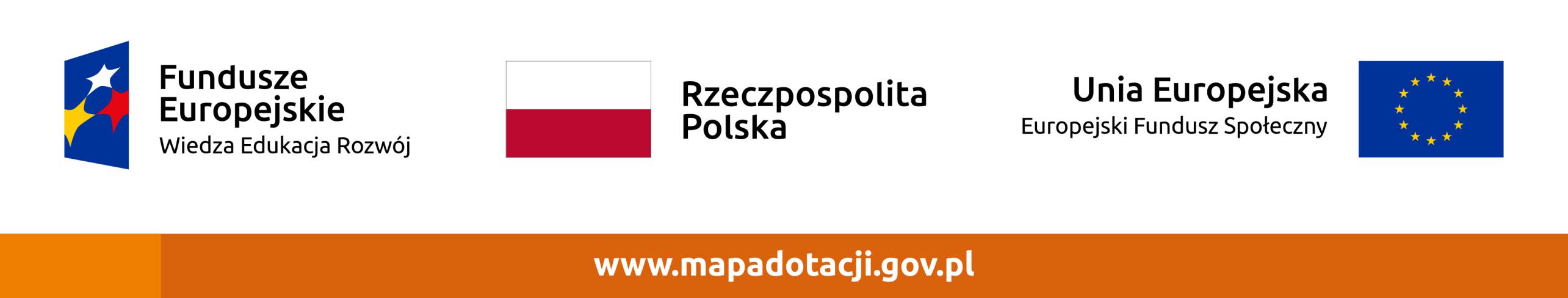 WYKAZ USŁUGNazwa i adres Wykonawcy: ………………………………………………………………….………………………………………………………………………………………….…………………………..Składając ofertę w postępowaniu o zamówienie publiczne na: sukcesywne świadczenie usług doradczych 
w obszarze sporządzania wniosków o dofinansowanie w ramach programu FERS dla Uniwersytetu Ekonomicznego we Wrocławiu,na potwierdzenie spełnienia warunku, o którym mowa w zapytaniu ofertowym - wykonał co najmniej 1 usługą doradztwa w świadczeniu usługi kompleksowej, rozumianej jako świadczenie doradztwa przez cały okres powstawania wniosku o dofinansowanie, od konsultacji, koncepcji projektu do ostatecznej złożonej w Instytucji Finansującej wersji wniosku, wyrażonej w liczbie godzin co najmniej 15 dla minimum 1 uczelni wyższej oraz przedstawi dowody potwierdzające, że usługi te zostały wykonane należycie. - oświadczamy, że reprezentowana przez nas firma zrealizowała w ciągu ostatnich 3 lat, a jeżeli okres prowadzenia działalności jest krótszy – w tym okresie następujące usługi :W załączeniu przedstawimy dokumenty potwierdzające, że usługi te zostały wykonane należycie.WYKAZ OSÓBNazwa i adres Wykonawcy: ………………………………………………………………….………………………………………………………………………………………….…………………………..Przystępując do postępowania o udzielenie zamówienia publicznego na: sukcesywne świadczenie usług doradczych w obszarze sporządzania wniosków o dofinansowanie w ramach programu FERS dla Uniwersytetu Ekonomicznego we Wrocławiu,oświadczamy, że zgodnie z wymaganiami zamawiającego określonymi w rozdziale IV pkt. 2 ppkt 1 zapytania ofertowego dysponujemy następującą osobą do realizacji zamówienia:Oświadczamy, że na żądanie zamawiającego przedłożymy dowody potwierdzające spełnianie przez wskazane osoby wymagań określonych przez zamawiającego.Oświadczamy, że wszystkie informacje podane w niniejszym oświadczeniu są aktualne na dzień składania ofert i są zgodne z prawdą oraz zostały przedstawione z pełną świadomością konsekwencji wprowadzenia Zamawiającego w błąd przy przedstawieniu informacji, prawdziwość powyższych danych potwierdzam własnoręcznym podpisem świadom odpowiedzialności karnej z art. 297 Kodeksu karnego.L.p.Rodzaj zamówienia  o p i spodmiot, na rzecz którego wykonano usługęTermin realizacji początek / koniec123Miejscowość, dataczytelny podpis lub podpis nieczytelny wraz z imienną pieczątką podpisującego w przypadku oferty składanej w formie skanu Lp.Imię i nazwiskoDoświadczenie zawodowe(doświadczenia zgodne z warunkami określonymi w rozdziale IV pkt. 2 ppkt 1 zapytania ofertowego)Posiadane certyfikaty/świadectwo ukończenia odpowiedniego szkolenia/kursu FERS(zgodne z warunkami określonymi w rozdz. IV pkt. 2 ppkt 1 zapytania ofertowegoPodstawa do dysponowania123Miejscowość, dataczytelny podpis lub podpis nieczytelny wraz z imienną pieczątką podpisującego 